Başvuru esnasında yukarıda belirtilen belgelerin dışında belge istenmesi, eksiksiz belge ile başvuru yapılmasına rağmen hizmetin belirtilen sürede tamamlanmaması veya yukarıdaki tabloda bazı hizmetlerin bulunmadığının tespiti durumunda ilk müracaat yerine ya da ikinci müracaat yerine başvurunuz. Başvuru esnasında yukarıda belirtilen belgelerin dışında belge istenmesi, eksiksiz belge ile başvuru yapılmasına rağmen hizmetin belirtilen sürede tamamlanmaması veya yukarıdaki tabloda bazı hizmetlerin bulunmadığının tespiti durumunda ilk müracaat yerine ya da ikinci müracaat yerine başvurunuz.                                                                                  İlk Müracaat Yeri : İnegöl Sosyal Hizmet Merkezi Müdürlüğü                                 İkinci Müracaat Yeri : Bursa, Aile ve Sosyal Hizmetler İl Müdürlüğü   İsim	               : Fatih FAKILI	                                        İsim			:  Muammer DOĞANUnvan                      : SHM Müdürü	                                        Unvan			: İl MüdürüAdres                       :  Kemalpaşa Mh Ortaokul Sk. No:3	                                        Adres			: Kükürtlü Mah. Mudanya Cad.N0 141 
                                     İnegöl / BURSA                                                                                                                     Osmangazi / BURSA
Telefon                    : 0 224  711 35 36                                                                               Telefon	             : 0 224 223 19 26Faks                          : 0 224    711 36 37                                                                             Faks			: 0 224 223 14 18e-Posta                    : inegol.shm@ailevecalisma.gov.tr     	                                        e-posta                       :bursa@ailevecalisma.gov.tr                                                                                SIRA NOHİZMETİN ADIİSTENEN BELGELERHİZMETİN TAMAMLANMA SÜRESİ(EN GEÇ)1Bakıma Muhtaç Engellilerin Resmi Bakım ve Rehabilitasyon ve Özel Bakım Merkezi Yerleştirme Başvurularının Alınmasıİzin Yetki Kararı, Engelli Vasi Kararı , Engelli Sağlık Kurulu Raporu , Dilekçe30 GÜN2Huzurevleri ile Huzurevi Yaşlı Bakım Rehabilitasyon Merkezlerine Yerleşme Talebinde Bulunan Kişilerin Başvurularının AlınmasıDilekçe1 SAAT3Huzurevleri ile Huzurevi Yaşlı Bakım Rehabilitasyon Merkezlerine Yapılan Başvurunun DeğerlendirilmesiSağlık Kurulu Raporu30 GÜN4Korunmaya ihtiyacı olan ve suça sürüklenen çocuklarla ilgili ilk başvurunun alınmasıResmi Yazı (Üst Yazı)2 SAAT5Korunmaya muhtaç durumda ve suça sürüklenen çocuklarla ilgili başvuruların incelenmesi ve değerlendirilmesiResmi Yazı (Üst Yazı)60 GÜN6Çocuk ve ailesi hakkında Danışmanlık Tedbir Kararının UygulanmasıResmi Yazı (Üst Yazı) , Mahkeme Kararı  90 GÜN7Engelli Kimlik Kartı Başvurusunun Alınması
Engelli Sağlık Kurulu Raporu , Nüfus Cüzdanı , Vesikalık Fotoğraf1 SAAT8Sosyal ve ekonomik yoksunluk içerisinde olan kişilerin şahsen başvurularının ön görüşme yapılarak alınmasıDilekçe , Nüfus Cüzdanı, Resmi Yazı (Üst Yazı)1 SAAT9Sosyal ve ekonomik destek hizmetinden yararlananların izlenmesi ve değerlendirilmesi6 AY10Doğum Yapan Kadınların Doğum Yardımı Ücretini Alabilmeleri İçin Başvurularının SağlanmasıT.C. Kimlik Numarası Beyanı , Resmi Yazı (Üst Yazı)1 SAAT11Şehit yakınları ve Gazilere psiko-sosyal destek verilmesi8 SAAT12Engellilerin Evde Bakım Başvurularının Değerlendirilmesi10 GÜN13Bakıma Muhtaç Engelliye Evde Bakım Ücretinin Ödenmesi10 GÜN14Engellilerin Evde Bakım Başvurularının AlınmasıDilekçe, Engelli Sağlık Kurulu Raporu, Gelir Belgesi2 SAAT15Şiddete uğrayan veya uğrama ihtimali bulunan kadınlara danışmanlık ve rehberlik yapılması.2 SAAT16Şiddete uğrayan veya uğrama ihtimali bulunan kadınlara psikolojik danışmanlık verilmesi90 GÜN17Can güvenliği risk altında olan veya olmasa bile kalacak yeri bulunmayan kadınlara barınma imkânı sağlanması2 SAAT18Kadın Konukevinden ayrılan kadınların, tedbir kararlarının süresi biten kadınların ya da hakkında kolluk kuvvetleri tarafından Aile İçi Şiddet Formu düzenlenen kişilerin durumlarının değerlendirilerek izleme ve takibinin yapılmasıMahkeme Kararı , Kadın Konukevi Durum Değerlendirme Raporu Formu , Aile İçi Ve Kadına Karşı Şiddet Olayları Kayıt Formu15 GÜN19Şiddete Uğrayan veya Şiddet Riski Bulunan Mağdurlar Hakkında ve Şiddet Uygulayanlar Hakkında Tedbir Kararı Talep EdilmesiDilekçe15 GÜN20Hakkında açılmış ceza davası bulunan ve davası sürmekte olan şiddet mağdurlarının durumunun değerlendirilmesi.Resmi Yazı (Üst Yazı)30 GÜN21Kurum içi (hizmet içi) ve kurum dışı eğitimler düzenlenmesi.Dilekçe, Resmi Yazı (Üst Yazı)30 GÜN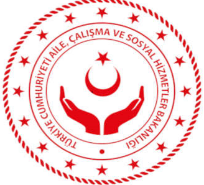 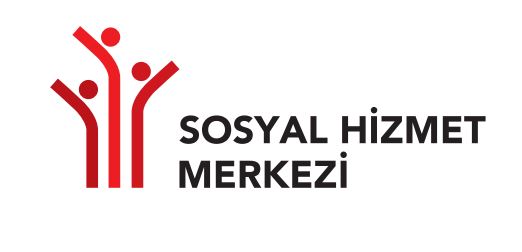 